от 10.03.2023 г.ПРОТОКОЛ опроса номинантов на звание «Лучший уполномоченный по охране труда» ОППО АО «АНХК» Нефтегазстройпрофсоюза России за 2022 годСтарший технический инспектор труда                                        М.В. КозловТехнический инспектор труда                                                        А.С. ЛазареваПредседатель ЦПО НПП						А.В. ЛымарьПредседатель ЦПО ПНХ						Д.Б. ДостоваловПредседатель ЦПО БГЭ						А.А. Гончаренко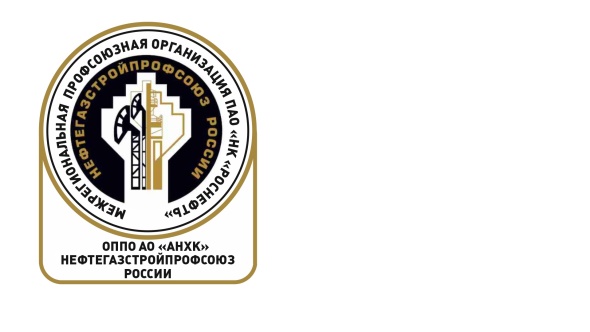 ОБЪЕДИНЕННАЯ ПЕРВИЧНАЯ ПРОФСОЮЗНАЯ ОРГАНИЗАЦИЯ АКЦИОНЕРНОГО ОБЩЕСТВА «АНГАРСКАЯ НЕФТЕХИМИЧЕСКАЯ КОМПАНИЯ»ОБЩЕРОССИЙСКОГО ПРОФЕССИОНАЛЬНОГО СОЮЗА РАБОТНИКОВ НЕФТЯНОЙ, ГАЗОВОЙ ОТРАСЛЕЙ ПРОМЫШЛЕННОСТИ И СТРОИТЕЛЬСТВА №Ф.И.О. структурное подразделениеОценка ответана вопрос №1.(макс. 5 баллов)Оценка ответана вопрос №2.(макс. 5 баллов)Оценка ответана вопрос №3.(макс. 5 баллов)Оценка ответана вопрос №4.(макс. 5 баллов)Оценка ответана вопрос №5.(макс. 5 баллов)Оценка ответа на выявление несоответствий по фотографии рабочего места.(макс. 10 баллов)Итоговое количество балловЗаянятое место1Долгов Владимир ВасильевичТП55544932II2Шаура Максим ПетровичБГЭ344447223Петрова Анастасия ВладимировнаБГЭ434447224Усатенко Богдан МихайловичНПП45434828III5Чистякова Ольга БорисовнаПНХ55545933I